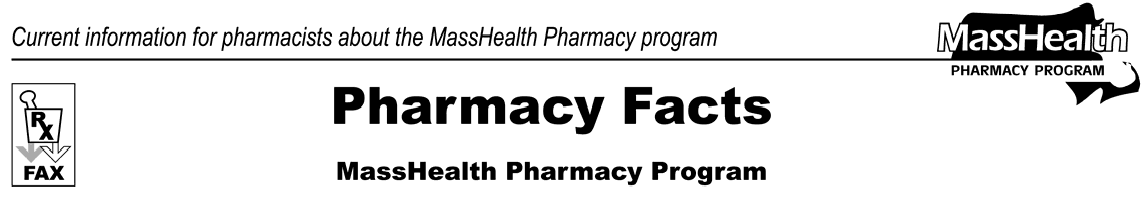 Editor: Vic Vangel • Contributors: Chris Burke, Gary Gilmore, Paul Jeffrey, James Monahan •New Pharmacy Web SiteAnother reminder that the Pharmacy Program at MassHealth has a new web site. Useful information at this site includes links to the MassHealth Drug List, pharmacy regulations, PA forms, and billing guide.The address for this site iswww.mass.gov/masshealth/pharmacy.30-Day SupplyMassHealth limits the day’s supply of a prescription to a 30-day supply, unless the drug is available only in a larger minimum package size. Prescriptions for methylphenidate and amphetamine products will continue to be accepted when written for a 60-day supply. This new day supply limit will be in effect for all prescriptions written on or after Dec. 1, 2005.MassHealth Drug ListChange in Prior Authorization StatusMassHealth has changed the prior authorization requirements for the Proton Pump Inhibitors.Effective January 2, 2006, the following drug will require prior authorization.Protonix (pantoprazole) – PAUpdate to MassHealth Nonlegend Drug ListThe MassHealth Nonlegend Drug List has been updated to reflect that the following drug is available without prior authorization effective January 2, 2006.Prilosec OTC (omeprazole)Provider Continuing Education EventsYou have received information regarding a Continuing Education program offered by MassHealth and ACS. There is still space available if you have not registered yet. A fax was sent by ACS that contained program information and a registration form. If you do not have this information you may call ACS at 617-423-9830 to reserve a space. These evening programs will take place in:Worcester 12/6	Somerville 12/8 Springfield 12/13		Randolph 12/15Please direct any questions or comments (or to be taken off of this fax distribution) toVictor Moquin of ACS at 617-423-9830.